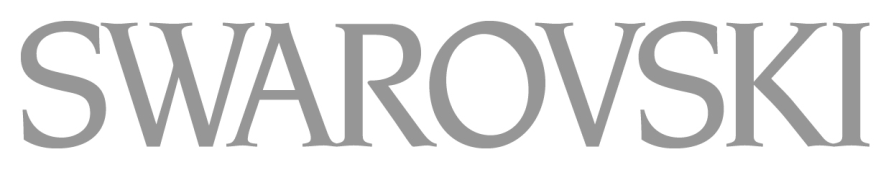 Москва, 5 февраля 2019 г.СРОК ДЕЙСТВИЯ ПИСЬМА до 31 декабря 2019 годаНастоящим письмом подтверждаем, что ООО «Литвуд»  является официальным клиентом ООО «Сваровски» и приобретает кристаллы Swarovski для производства и продажи мебельной продукции.С уважением,Юлиана НаговицынаМенеджер по работе с ключевыми клиентамиOOO SWAROVSKIУл. Долгоруковская, 7127006 Москва, Россиятелефон	+7 495 789 68 44факс 	+7 495 258 89 03WWW.SWAROVSKI.COM